RETURNED PAYLEASE NOTIFICATION(RD/HUD/LIHTC/CONV.)DATE:  _____________________TENANT: ___________________________APT. #: _____________________DEAR: ____________________________________,This letter is to inform you the paylease payment issued by you on _______________ (date) in the amount of $_____________ for ___________________’s rent was declined/returned.  As a result of this, there will be a decline/return fee in the amount of $__________ and a late fee of $_________________ assessed to you.  The total amount you now owe is $______________.We must have the total due within twenty four (24) hours.In the future (check one):				[ ] we will accept paylease payments for rent				    (1st occurrence)				[ ] we will no longer allow payments through paylease				     (2nd occurrence)Sincerely,_________________________________ManagerThis is an attempt to collect a debt.			“This institution is an equal opportunity provider and employer”    EQUAL HOUSING OPPORTUNITY											   												10/17/17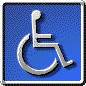 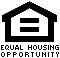 